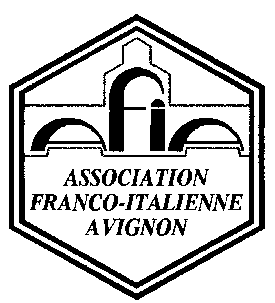 ASSOCIATION FRANCO-ITALIENNE D’AVIGNONAssociation Culturelle Loi 1901, à but non lucratifN° Siret : 389.646.720.00026        APE  9499Z                N° Préfectoral : W842000970Siège social : AFIA chez Philippe FRISONI 1 rue Jules Gaillard 84000 Avignon      Tél. : 07.83.14.10.50.  Email : afia84000@gmail.com   Site internet : afia-avignon.frVOYAGE A LA DECOUVERTE DES LACS DU NORD DE L’ITALIEdu  24 au 30 mai 2020   (7 jours 6 nuits)Cher(e)s Ami(e)s adhérent(e)s,                                                                              Avignon le 20 janvier 2020L‘AFIA vous propose un voyage de 7 jours et 6 nuits en autocar Grand Tourisme, dans la magnifiquerégion du nord de l’Italie.  A la découverte des 4 lacs : Garde, Côme, Majeur et Orta Séjour en demi-pension du dimanche 24 mai au samedi 30 mai 2020  PRIX  par personne : 775  € sur la base de 45 inscrits.   BULLETIN D’INSCRIPTIONà renvoyer à notre trésorière avant le 07 févrierAFIA chez Danielle VERGIER  3  Rue Jean Sébastien Bach  84130  LE PONTETLes voyages sont très prisés, inscrivez vous le plus rapidement possible avant le 07 févrierINSCRIPTION  N°1 Nom………………………………………………….. Prénom…………………………..Adresse……………………………………………………………………………………..Téléphone (Obligatoire) …………………………………………………….Adresse courriel (Obligatoire)…………………………………..INSCRIPTION  N°2Nom………………………………………………….. Prénom…………………………..Adresse……………………………………………………………………………………..Téléphone portable (Obligatoire) …………………………………………………….Adresse courriel (Obligatoire)………………………………………………………….    [   ] Chambre double (avec  …………………………….) [   ]  Chambre individuelle (+ 120€)    N’oubliez pas de joindre à votre Bulletin d’inscription, les 3 chèques au nom de l’AGENCE ARNAUD et les copies des documents d’identité en cours de validité.  275 € déposé le 07 février 	Chèque à l’ordre de l’agence ARNAUD  250 € déposé le 10 mars   	Chèque à l’ordre de l’agence ARNAUD  250€  déposé le 20 avril    	Chèque à l’ordre de l’agence ARNAUDChèque joint …. ….. €    	chèque n°                         BanqueChèque joint ….........€    	chèque n°                         BanqueChèque joint ……….€             chèque n°                        BanqueJe soussigné, agissant pour moi-même et pour les autres personnes inscrites, atteste avoir pris connaissance de la description, du programme du voyage et déclare en accepter le déroulement prévu, les conditions (d’inscription, de paiement et d’annulation)Les inscriptions sont  limitées à 53  personnes. La validation de votre inscription sera effective  dès réception du bulletin d’inscription duement rempli et accompagné des chèques et des documents d’identités en cours de validité.Le tampon de la poste faisant foi, une liste d’attente sera constituée dès que le nombre maximum de participants sera atteint. Les inscriptions sur la liste d‘attente se feront sur les même critères.Lu et approuvé  (mention manuscrite)	 Date………………      Signature…………………Pour l’équipe de la commission voyageBien cordialement  Le Président : Philippe FRISONI 		A LA DECOUVERTE DES LACS ITALIENSdu dimanche 24 au samedi 30 mai 2020     Tarif : 775 € sur la base de 45 participantsAgence Arnaud CarpentrasDimanche 24/05 -  JOUR 1 : Avignon  – LAC DE GARDEDépart le matin d’Avignon en direction du Lac de Garde. Déjeuner libre en cours de route. Arrivée dans la soirée sur le lac de Garde, installation à l’hôtel, dîner et nuit.Hôtel Albergo Sole à San Zeno di Montagna  3*    http://www.albergosole.com/Lundi 25/05 - JOUR 2 : SIRMIONE – LAC DE GARDEPetit-déjeuner et départ pour la visite guidée de Sirmione, célèbre pour la la beauté de ses paysages. Déjeuner libre.L’après-midi, promenade en bateau sur le lac de Garde de Sirmione à Garda, qui vous permettra d’admirer les rives de ce magnifique plan d’eau et d’avoir une belle  vue d’ensemble sur Sirmione, avec ses remparts crénelés.Temps libre à la decouverte du village de Garde puis retour à l’hôtel, dîner et nuit.Albergo Sole à San Zeno di Montagna  3*       http://www.albergosole.com/ Mardi 26/05 -  JOUR 3 : BERGAME – COMEPetit-déjeuner et départ en direction de Brescia et Bergame. Rendez-vous avec votre guide et transfert en funiculaire vers la partie haute de Bergame pour la visite guidée du centre historique.Déjeuner libre. Continuation vers Côme, et visite guidée de la ville. Installation à l’hôtel dans la région, dîner et nuit.Hotel della Rotonda à Saronno 4* -      http://www.hoteldellarotonda.itMercredi 27/05 - JOUR 4 : LAC DE COMEPetit-déjeuner et départ en direction de Tremezzo pour la visite guidée de la Villa Carlotta, élégante résidence du XVIIIème siècle. Vous y admirerez un somptueux jardin fleuri, des grottes de verdure qui constituent un véritable asile parfumé d’où vous aurez une magnifique vue sur le lac. Après la visite, transfert en bateau à Bellagio, petit village à l’extrémité du promontoire qui divise le lac en deux bras. Temps libre dans le village. Déjeuner libre.L’après-midi, promenade en bateau sur le lac de Côme de Bellagio à Côme puis retour en autocar vers le lac Majeur. Installation à l’hôtel dans la région, dîner et nuit.Hotel Premeno à Premeno 3*-         http://www.premeno.com/Jeudi 28/05 - JOUR 5 : LAC MAJEUR – LES ILES BORROMEESPetit-déjeuner et départ pour Stresa. Départ en bateau pour l’excursion aux Iles Borromées : l’Ile Madre avec visite de ses jardins, la pittoresque Ile des Pêcheurs aux maisons si serrées que les pêcheurs ont tout juste la place de faire sécher leurs filets. Poursuite vers l’Ile Bella avec visite guidée du Palais Borromeo, richement décoré avec des jardins baroques ornés de fontaines, statues, grottes artificielles. Déjeuner libre en cours de visite. Retour dans l’après-midi à Stresa, temps libre pour une promenade au bord du lac puis retour à l’hôtel, dîner et nuit.Hotel Premeno à Premeno 3*-        http://www.premeno.com/Vendredi 29/05 - JOUR 6 : PALLANZA – LAC D’ORTA Petit-déjeuner et départ pour Pallanza. Visite de la villa Taranto et de ses jardins botaniques qui comptent sur 16 hectares un millier de variétés de plantes, dont de nombreuses essences rares. L'espace est aménagé selon des scènes bien distinctes ; jardins, terrasses, bassins, pour les plantes aquatiques, jardins d'hiver, jeux d'eau. Déjeuner libre en cours de visite. Poursuite en direction du Lac d’Orta, l’un des plus petits lacs Lombards, mais aussi l’un des plus gracieux, avec ses rives boisées, ses ruelles bordées de maisons anciennes aux balcons de fer forgé. Visite du village  puis traversée en bateau pour l’Ile de San Giulio pour la visite de la Basilique. Retour à l’hôtel, dîner et nuit.Hotel Premeno à Premeno 3*-      http://www.premeno.com/Samedi 30/05 - JOUR 7: RETOURPetit-déjeuner et retour en France. Déjeuner libre en cours de route. Arrivée en fin de journée à Avignon.Compris Le transport en autocar Grand Tourisme2 nuits en hôtel 3*** près du Lac de Garde1 nuit en hôtel 4**** dans la région du Lac de Côme3 nuits en hôtel 3***dans la région du Lac MajeurLa visite guidée de Sirmione, 2hLa visite guidée de Bergame, 2h30La visite guidée de Côme, 2h30L’entrée et la visite guidée de la villa Carlotta, 1h30La visite guidée du Palais Borromeo, 1hL’entrée aux jardins de l’Ile Madre et au Palais Borromeo sur l’Ile Bella , L’entrée à la Villa TarantoLa promenade en bateau sur le lac de GardeFuniculaire pour Bergame haute, A/RLa traversée en bateau de Tremezzo à BellagioL’excursion en bateau aux Iles BorroméesLe petit train à Orta pour le transfert du parking autocars au minigolf, A/RLe transfert en bateau Orta/Ile de San Giulio/OrtaLes écouteurs pour les visites guidéesL’accompagnateur à disposition du J1 au J7, La taxe de séjourLes assurances annulation, bagages et assistance rapatriement Les boissons aux dîners (1/4 vin et ½ eau min/pers) Non compris : Les déjeuners libres - Le supplément chambre single : +120 €/personne  (1 à 2 chambres individuelles disponibles) - Toute prestation non mentionnée au programme et dépenses personnellesNon compris : Les déjeuners libres - Le supplément chambre single : +120 €/personne  (1 à 2 chambres individuelles disponibles) - Toute prestation non mentionnée au programme et dépenses personnelles